ΕΠΑΝΑΛΗΠΤΙΚΕΣ ΕΡΩΤΗΣΕΙΣ ΣΤΟ ΜΑΘΗΜΑ ΤΗΣ ΓΕΩΓΡΑΦΙΑΣΣε τι διαφέρουν η σχετική και η γεωγραφική θέση; Ποια τα πλεονεκτήματα και ποια τα μειονεκτήματά τους;(σ.14)Ποια η χρησιμότητα της σχετικής θέσης στην επισήμανση των χαρακτηριστικών ενός τόπου καθώς και η πρακτική της σημασία στις καθημερινές μας δραστηριότητες;(σ.14. και σ.16) Τι ονομάζουμε χάρτη, τι πληροφορίες μας παρέχουν οι χάρτες και σε ποιες κατηγορίες διακρίνονται;(σ.18 και σ.19) Μελετώντας τον γεωμορφολογικό χάρτη της Ευρώπης τι διαπιστώνουμε σχετικώς με την φυσιογνωμία της ηπείρου μας;(σ.20 και σ.21)Αναφέρατε τον τρόπο ορογένεσης και σχολιάστε την ορογένεση στην Ευρώπη.(σ.28)Ποιες είναι οι γεωτεκτονικές ενότητες στις οποίες διακρίνεται η Ευρώπη; Γράψτε συνοπτικά τα χαρακτηριστικά τους(σ.30)Τι γνωρίζετε για την Αιγηίδα;(σ.33)Αναφέρατε χώρες της Ευρώπης με έντονη σεισμικότητα. Πως εξηγείται η έντονη σεισμικότητα της Ελλάδας; (σ.36)Ποιες είναι οι ενδεδειγμένες ενέργειες της αντισεισμικής προστασίας;(σ.41)Ποιες είναι οι φυσιογραφικές περιοχές της Ευρώπης; Τι γνωρίζετε για την Ευρώπη των πεδιάδων;(σ.43)Σε ποιες κατηγορίες διακρίνονται οι θάλασσες που διαβρέχουν την Ευρώπη και τι γνωρίζετε γι’ αυτές;(σ.46)Ποια η σημασία της Βόρειας και της Βαλτικής Θάλασσας για την οικονομία των χωρών τις οποίες περιβρέχουν;(σ.49)Ποια είναι τα πέντε μεγαλύτερα μεσογειακά νησιά; Ποια φυτά ευδοκιμούν στη Μεσόγειο; Πως αναπληρώνεται η απώλεια νερού από την λεκάνη της Μεσογείου;(σ.50 και σ.51)Τι γνωρίζετε για την Κύπρο;(σ.54)Αναφέρατε τις οροσειρές του κεντρικού κορμού της Ευρώπης, τις οροσειρές στις χερσονήσους της Ευρώπης καθώς και τις δύο μεγάλες ευρωπαϊκές πεδιάδες.(σ.58-σ.59)Ποια η σχέση του ανάγλυφου και της οικονομικής ανάπτυξης παλαιότερα και ποια στις μέρες μας;(σ.62)Ποια η σημασία της παρουσίας της Πίνδου στο ανάγλυφο της χώρας μας ως προς το κλίμα και τις δραστηριότητες των ανθρώπων;(σ.64) Ποιοι τύποι κλίματος επικρατούν στις διάφορες περιοχές της Ευρώπης; Αναφέρατε τα χαρακτηριστικά και τις περιοχές επικράτησης για κάθε τύπο κλίματος.(σ.67-σ.68)Αναφέρατε τους παράγοντες που διαμορφώνουν το κλίμα στην Ελλάδα.(σ.70)Με ποιον τρόπο επιδρούν στο ευρωπαϊκό κλίμα ο Ατλαντικός Ωκεανός, η έρημος Σαχάρα και η Σιβηρία; (σ.)Αναφέρατε τα σημαντικότερα ποτάμια και τις σημαντικότερες λίμνες της Ευρώπης.(σ.74)Δούναβης, Βόλγας: Τι γνωρίζετε για τα μεγάλα αυτά ευρωπαϊκά ποτάμια; (σ.76)Ποια είναι τα σημαντικά ποτάμια και ποιες οι σημαντικές λίμνες της Ελλάδας; Πως αξιοποιούνται από τους κατοίκους της πατρίδας μας;(σ.79)Ποιοι οι τύποι βλάστησης που μπορούμε να συναντήσουμε στην Ευρώπη και ποια τα χαρακτηριστικά τους;(σ.81)Δώστε τους ορισμούς: Μακία βλάστηση, αειφορία, αποψίλωση(σ.81 και σ.82).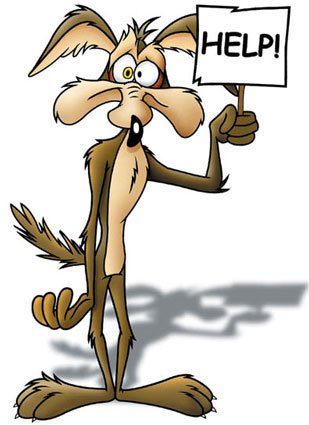 